NEEDLES AND PINSSearchers1, 2 / 1, 2, 3, 4 /INTRO:  [F]/[F]/[F]/[F]I saw her to-[F]day, I saw her faceIt was a face I [Dm] loved, and I knewI had to run a-[F]way, and get down on my knees and pray-[Dm]ayThat they'd go a-[Dm]wayBut still they be-[F]gin, needles and [Dm] pins-a [Dm]Because of all my [Bb] pride, the tears I gotta [C] hide [C]Hey I thought I was [F] smart, I wanted herDidn't think I'd [Dm] do, but now I seeShe's worse to him than [F] meLet her go a-[F]head, take his love in-[Dm]steadAnd one day she will [Dm] see, just how to say [F] please [F] And get down on her [Dm] knees, yeah that's how it be-[Bb]gins [Bb]She'll feel those needles and [C] pins a-hurtin her, a-[C]hurtin her [C][B][Bb][A] Why can't I stop, and tell myselfI'm [G] wrong, I'm wrong, so wrong[F] Why can't I stand up, and tell myself I'm [E7] strong [E7]Because I saw her to-[A]day, I saw her faceIt was a face I [F#m] loved, and I knewI had to run a-[A]way, and get down on my knees and pray-[F#m]ayThat they'd go a-[F#m]wayBut still they be-[A]gin, needles and [F#m] pins-a [F#m]Because of all my [D] pride, the tears I gotta [E7] hide [E7]Oh, needles and [A] pins-a [A]Needles and [A] pins-a [A] Needles and [A] pins-a [A]/[A] 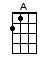 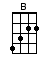 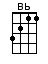 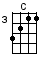 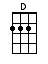 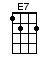 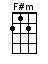 www.bytownukulele.ca